Spisak potrebnih dokumenata - Mera 7*Ukoliko podnosilac prijave nema oporezivu imovinu na svoje ime, mora da donese potvrdu opštine koja potvrđuje ovu činjenicu ili potvrdu u ime nekog od članova domaćinstva uključujućiBr.DOKUMENTDOKUMENTOBAVEZNOOpciono1.Obrazac za aplikaciju (stvara se tokom procesa prijave)Obrazac za aplikaciju (stvara se tokom procesa prijave)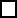 2.Kopija važeće lične karte Republike Kosovo podnosioca prijave ili zastupnikaKopija važeće lične karte Republike Kosovo podnosioca prijave ili zastupnika3.Potvrda ili izvod rođenjaPotvrda ili izvod rođenja4.Obrazac za indikator (sastavlja se tokom procesa prijave od strane podnosioca prijave) Fizički obrazac se takođe popunjava i prilaže uz prijavu.Obrazac za indikator (sastavlja se tokom procesa prijave od strane podnosioca prijave) Fizički obrazac se takođe popunjava i prilaže uz prijavu.5.U slučaju pravnih lica/poslovni:Sertifikat fiskalnog broja  Sertifikat registra poslovanjaU slučaju pravnih lica/poslovni:Sertifikat fiskalnog broja  Sertifikat registra poslovanja6.Nacrt predloga – U slučaju projekta u vrednosti do 20.000  €;Plan poslovanja - U projekta u vrednosti  preko 20.000  €;Nacrt predloga za meru 7.2 (Vidi prilog 4)Mora da bude prema ARPNacrt predloga – U slučaju projekta u vrednosti do 20.000  €;Plan poslovanja - U projekta u vrednosti  preko 20.000  €;Nacrt predloga za meru 7.2 (Vidi prilog 4)Mora da bude prema ARP7.Sertifikat registracije u registru farme _ (IBF) sa aneksomSertifikat registracije u registru farme _ (IBF) sa aneksom8.- Dokaz o završetku školovanja obavezan  (8 ili 9 godišnja  škola ) (u slučaju pravnog lica ovo vredi za vlasnika/ ovlašćenu osobu) overena od nadležne institucije.- Dokaz o završetku školovanja obavezan  (8 ili 9 godišnja  škola ) (u slučaju pravnog lica ovo vredi za vlasnika/ ovlašćenu osobu) overena od nadležne institucije.9.Samo u slučajevima kada je vlasnik zemljišta i podnosilac zahteva u bračnoj zajednici ili u krvnoj liniji bez granica, potrebno je da ponese: izvod iz matične knjige venčanih ili izvod iz matične knjige rođenih i/ili izvod iz matične knjige umrlih i IZJAVU POD ZAKLETVOM - Za pravo korišćenja nasleđenog zemljišta, na primer, ako je zemljište na ime dede podnosioca zahteva, da se dokaže vlasništvo nad zemljištem, moraju se priložiti izvod iz matične knjige rođenih podnosioca zahteva, izvod iz matične knjige rođenih/smrti roditelja i izvod iz matične knjige rođenih/smrti dede( ovaj dokument je obavezan za nasleđenu imovinu,kako je opisano u gornjem stavu)Samo u slučajevima kada je vlasnik zemljišta i podnosilac zahteva u bračnoj zajednici ili u krvnoj liniji bez granica, potrebno je da ponese: izvod iz matične knjige venčanih ili izvod iz matične knjige rođenih i/ili izvod iz matične knjige umrlih i IZJAVU POD ZAKLETVOM - Za pravo korišćenja nasleđenog zemljišta, na primer, ako je zemljište na ime dede podnosioca zahteva, da se dokaže vlasništvo nad zemljištem, moraju se priložiti izvod iz matične knjige rođenih podnosioca zahteva, izvod iz matične knjige rođenih/smrti roditelja i izvod iz matične knjige rođenih/smrti dede( ovaj dokument je obavezan za nasleđenu imovinu,kako je opisano u gornjem stavu)10.Svi podnosioci prijava moraju da dostave posedovni list i kopiju plana (za investicionu lokaciju_), kao i da digitalizuju investicionu lokaciju i prilože kopiju ove digitalizacije uz prijavu.Svi podnosioci prijava moraju da dostave posedovni list i kopiju plana (za investicionu lokaciju_), kao i da digitalizuju investicionu lokaciju i prilože kopiju ove digitalizacije uz prijavu.11.U slučaju projekta igradne/proširenja/renoviranja prilikom podnošenja perijave moraju dostaviti:- Kopiju skica ;- Predračun troškova za materijale i za rad;- Posedovnu listu i kopiju plana ;- Ako je zemlja uzeta pod zakum – overeni ugovor o zakupu za  najmanje 10 godina za parcelu ili objekata na kom če se vršiti izgradnja/ proširenje/renoviranje dok za projekte koji ne predviđaju izgradnju /proširenje/renoviranje na tuđoj imovini  overeni ugovor o zakupu za 5 godina;Ukoliko je zemljište ili bilo koja druga imovina na kojoj će se ulagati suvlasništvo, podnosilac zahteva mora da donese saglasnost suvlasnika i kopije lične karteSaglasnost nadležnog organa (Opštine) za građevinsku dozvolu, u slučaju projekata izgradnje/dogradnje, ali ne i u slučaju projekata renoviranjaTakođe, podnosilac zahteva mora da popuni izjavu pod zakletvom, kojom dokazuje da zemljište za koje prijavljuje i za koje je potencijalni naslednik ne koriste drugi potencijalni naslednici.(ova dokumenta su obavezna u slučajevima navedenim u ovoj tački 11)U slučaju projekta igradne/proširenja/renoviranja prilikom podnošenja perijave moraju dostaviti:- Kopiju skica ;- Predračun troškova za materijale i za rad;- Posedovnu listu i kopiju plana ;- Ako je zemlja uzeta pod zakum – overeni ugovor o zakupu za  najmanje 10 godina za parcelu ili objekata na kom če se vršiti izgradnja/ proširenje/renoviranje dok za projekte koji ne predviđaju izgradnju /proširenje/renoviranje na tuđoj imovini  overeni ugovor o zakupu za 5 godina;Ukoliko je zemljište ili bilo koja druga imovina na kojoj će se ulagati suvlasništvo, podnosilac zahteva mora da donese saglasnost suvlasnika i kopije lične karteSaglasnost nadležnog organa (Opštine) za građevinsku dozvolu, u slučaju projekata izgradnje/dogradnje, ali ne i u slučaju projekata renoviranjaTakođe, podnosilac zahteva mora da popuni izjavu pod zakletvom, kojom dokazuje da zemljište za koje prijavljuje i za koje je potencijalni naslednik ne koriste drugi potencijalni naslednici.(ova dokumenta su obavezna u slučajevima navedenim u ovoj tački 11)12.Svi podnosioci prijava moraju imati regulisane ili izmirene poreske obaveze, porez na dohodak i druge primenljive poreze .Pravna lica: POTVRDU od strane Poreske administracije  Kosova kojom potvrđuje da je Podnosilac prijave izmirio ili regulisao  porez na dobit preduzeća i druge važeće poreze. b) Fizička lica: POTVRDU od opštine da su regulisali porez na imovinuSvi podnosioci prijava moraju imati regulisane ili izmirene poreske obaveze, porez na dohodak i druge primenljive poreze .Pravna lica: POTVRDU od strane Poreske administracije  Kosova kojom potvrđuje da je Podnosilac prijave izmirio ili regulisao  porez na dobit preduzeća i druge važeće poreze. b) Fizička lica: POTVRDU od opštine da su regulisali porez na imovinu13.U slučajevima kada je predložena vrednost projekta veća od 50.000 evra, podnosilac zahteva mora da donese dokaz o svom materijalnom stanju. U slučajevima kada je podnosilac prijave već registrovano pravno lice, kao dokaz mora dostaviti sveobuhvatan bilans uspeha iz prethodne godine. Finansijski dokaz se sastoji od najmanje 50% prometa vrednosti sufinansiranja od strane korisnika.U slučajevima kada je podnosilac prijave fizičko lice, mora dokazati stanje na svom bankovnom računu za poslednjih 6 meseci, najmanje 25% od prometa vrednosti sufinansiranja od strane korisnika.U slučajevima kada je predložena vrednost projekta veća od 50.000 evra, podnosilac zahteva mora da donese dokaz o svom materijalnom stanju. U slučajevima kada je podnosilac prijave već registrovano pravno lice, kao dokaz mora dostaviti sveobuhvatan bilans uspeha iz prethodne godine. Finansijski dokaz se sastoji od najmanje 50% prometa vrednosti sufinansiranja od strane korisnika.U slučajevima kada je podnosilac prijave fizičko lice, mora dokazati stanje na svom bankovnom računu za poslednjih 6 meseci, najmanje 25% od prometa vrednosti sufinansiranja od strane korisnika.14.OVLAŠĆENjE: U slučajevima kada projektom ne upravlja vlasnik, potrebno je: Ovlašćenje za vođenje projekta (overeno kod notara)OVLAŠĆENjE: U slučajevima kada projektom ne upravlja vlasnik, potrebno je: Ovlašćenje za vođenje projekta (overeno kod notara)15. U slučaju izgradnje/proširenja na prostorima nacionalnih parkova potrebna je i saglasnost MSPPI (obavezna samo za primenu u prostorima parkova) U slučaju izgradnje/proširenja na prostorima nacionalnih parkova potrebna je i saglasnost MSPPI (obavezna samo za primenu u prostorima parkova)16.7.1 Proizvodnja meda- Sertifikat za organsku proizvodnju16.7.1 Proizvodnja meda-Sertifikat o registraciji preduzećaPodnosilac prijave je registrovan kao proizvođač/prerađivač meda- Pojedinačne potvrde overene od strane Opštinske direkcije za poljoprivredu – Opštine, o broju pčelinjih društava i lokaciji pčelinjih društava; (02/L-111)- Za podmeru - Proizvodnja meda, oni koji se prijave samo za opremu i druga sredstva, a ne konkurišu za izgradnju objekta, moraju fotografijama dokumentovati postojanje objekta u trenutku prijave.17.7.2 „Sakupljanje i prerada nedrvnih šumskih proizvoda, uključujući lekovito i aromatično bilje (sakupljeno ili kultivisano LAB)- Uverenje da je podnosilac zahteva licenciran: Odeljenja za šumarstvo MPŠRR za sakupljanje lekovitog i aromatičnog bilja, šumskog voća i pečuraka. (neophodan dokument).- Promet tokom prethodne godine a) Za registrovana preduzeća "Opšte stanje deklaracija i drugih transakcija" od PAK-a.-Sertifikat o organskoj proizvodnji.18.7.3 :  Prerada poljoprivrednih proizvoda u poljoprivrednom  gazdinstvuIskustvo poljoprivrednog gazdinstvaFizička lica - Predlog projekat i IBFPravna lica - Potvrda o registraciji poslovanjaU slučaju proizvodnje vina :Potvrda katastarskog regista Vinograda; manje od 3 hektara vinograda/voćnjaka; proveriti sa površinama kojima se prijavljuje za direktna plaćanja.(U slučaju prijave za ovaj slučaj, ovaj dokument je obavezan)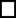 U slučaju mleka : Pisana deklaracija/predlog projekta – kapaciteti proizvodnje neće biti veći od 500 l mleka po danu;U slučaju prijave za ovaj slučaj, ovaj dokument je obavezan)Oni koji konkurišu samo za opremu i druga sredstva, a ne konkurišu za izgradnju objekta, moraju fotografijama dokumentovati postojanje objekta u trenutku prijave.19.7.4 Nepoljoprivredne aktivnosti u ruralnim područjima -Iskustvo  poljoprivrednog gazdinstvaFizička lica – IBF, plan poslovanja /predlog projekat;Pravna lica – Potvrda oregistarciji poslovanja Oni koji konkurišu samo za opremu i druga sredstva, a ne konkurišu za izgradnju objekta, moraju fotografijama dokumentovati postojanje objekta u trenutku prijave.20 .7.5 Razvoj i unapređenje seoskog turizma i agroturizma - Iskustvo poljoprivrednog gazdinstva u aktivnostima  pružanja usluga seoskog turizma: Fizička lica – IBF, plan poslovanja ili predlog projekta ; odluku o primanju subvencija za prethodnu godinu na ime podnosioca prijave za novogradnju u AgroturizmuPravna lica - Potvrda o registracijiposlovanja, ; odluku o primanju subvencija za prethodnu godinu na ime podnosioca zahteva za novogradnju u Agroturizmu20 .7.5 Razvoj i unapređenje seoskog turizma i agroturizma Dokaz da se objekat/zgrada koji se renovira nalazi na Listi kulturnog nasleđa20 .7.5 Razvoj i unapređenje seoskog turizma i agroturizma Idejni projekat prilagođen izgledu objekta, izrađen od arhitekta. (kopija diplome arhitekte)(Ovaj dokument je obavezan u slučajevima investicije u proširenje, renoviranje objekta)20 .7.5 Razvoj i unapređenje seoskog turizma i agroturizma Fotografije za postojeći objekat;20 .7.5 Razvoj i unapređenje seoskog turizma i agroturizma Overena saglasnost vlasnika imovine, odnosno zvanična saglasnost organa javne vlasti u slučaju investicije u izgradnju staza za pešake i bicikliste oko objekata seoskog turizma.(Ovaj dokument je obavezan u slučajevima investicije u proširenje, renoviranje objekta)20 .7.5 Razvoj i unapređenje seoskog turizma i agroturizma  Pismo preporuke izabranih LAG-ova sa odobrene strategije.20 .7.5 Razvoj i unapređenje seoskog turizma i agroturizma 21.7.6 Uzgoj ribe Za izgradnju/renoviranje/proširenje/inkubatora za uzgoj ribe mogu se prijaviti samo oni koji su u prethodnoj godini prodali više od 30 tona sveže ribe. (ovo se dokazuje direktnim uplatama za količinu prodate ribe u godini pre subvencija ili dokazom PAK-a o količini prodate ribe) Licenca za akvakulturu/uzgoj ribef.-21.7.6 Uzgoj ribeZa podmeru 7.7 Akvakultura/uzgoj ribe, dozvola za obavljanje djelatnosti akvakulture/uzgoj ribe od Ministarstva poljoprivrede i šumarstva mora se dostaviti prie zahtjeva za isplatu.f.-22 .7.7 Uzgoj živine za jaja i mesoPodnosioci prijava, u trenutku podnošenja prijave, moraju dokazati da imaju najmanje 5 m² zemlje/glavi kokoške ili patake ili 15 m² zemlje/glavi ćurke ili guske23.Izjave pod zakletvom – Za pravo korišćenja nasleđenog zemljišta24.Izjava o privrženosti (za tačnost i autentičnost prikazanih podataka)